ФормаПояснения и дополнения по вопросам, содержащимся в перечне:__________________________________________________________________________________________________________________________________________________________________________________________________________________ПРИЛОЖЕНИЕ № 2ПРИЛОЖЕНИЕ № 2ПРИЛОЖЕНИЕ № 2ПРИЛОЖЕНИЕ № 2к приказу Управления по капитальному строительству и вопросам жилищно-коммунального хозяйстваПолысаевского    городского к приказу Управления по капитальному строительству и вопросам жилищно-коммунального хозяйстваПолысаевского    городского к приказу Управления по капитальному строительству и вопросам жилищно-коммунального хозяйстваПолысаевского    городского к приказу Управления по капитальному строительству и вопросам жилищно-коммунального хозяйстваПолысаевского    городского округа от24.02. 2022№4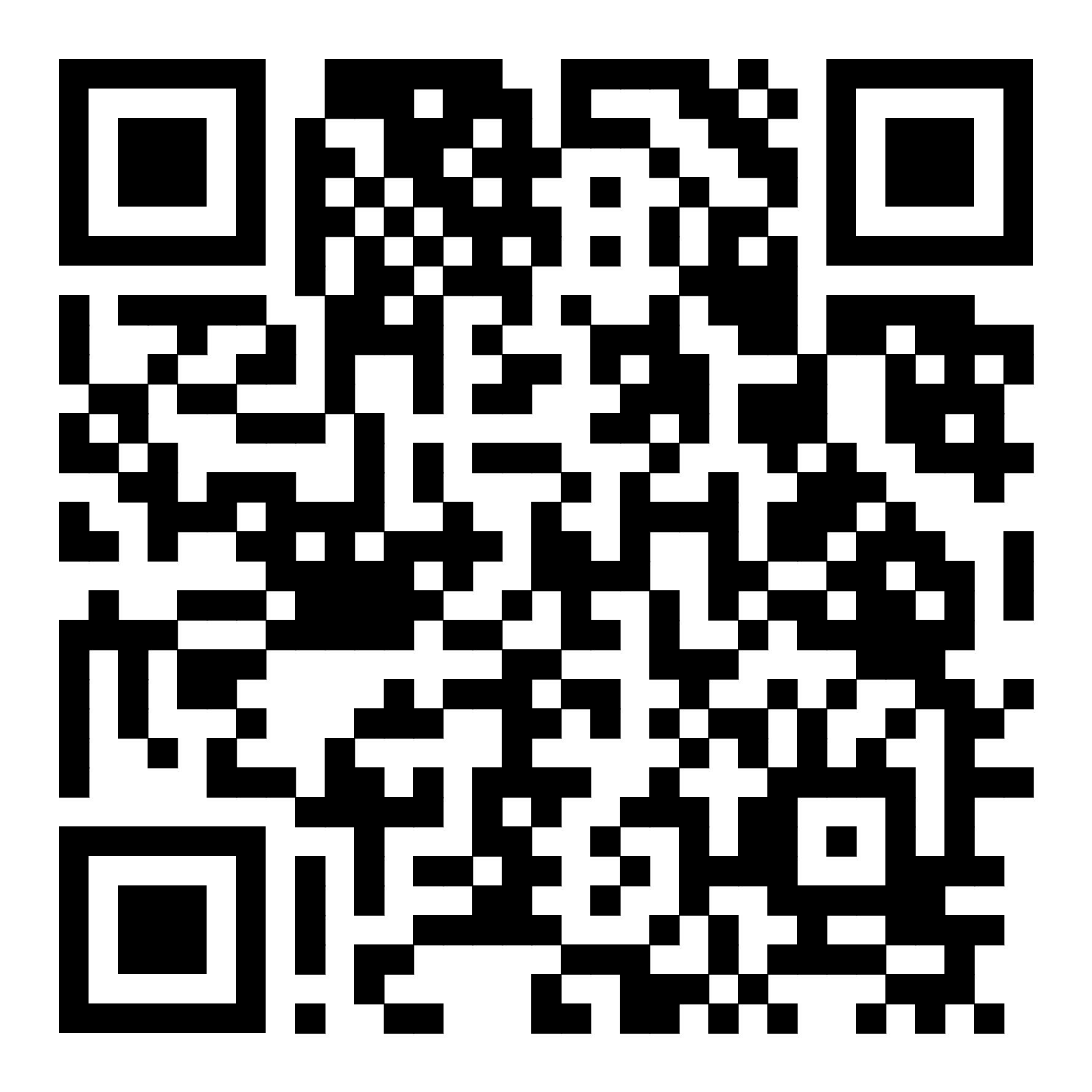 (наименование органа муниципального контроля в дорожном хозяйстве в границах муниципального образования «Полысаевский городской округ»)(наименование органа муниципального контроля в дорожном хозяйстве в границах муниципального образования «Полысаевский городской округ»)(наименование органа муниципального контроля в дорожном хозяйстве в границах муниципального образования «Полысаевский городской округ»)(наименование органа муниципального контроля в дорожном хозяйстве в границах муниципального образования «Полысаевский городской округ»)(наименование органа муниципального контроля в дорожном хозяйстве в границах муниципального образования «Полысаевский городской округ»)(наименование органа муниципального контроля в дорожном хозяйстве в границах муниципального образования «Полысаевский городской округ»)(наименование органа муниципального контроля в дорожном хозяйстве в границах муниципального образования «Полысаевский городской округ»)(наименование органа муниципального контроля в дорожном хозяйстве в границах муниципального образования «Полысаевский городской округ»)(наименование органа муниципального контроля в дорожном хозяйстве в границах муниципального образования «Полысаевский городской округ»)Проверочный лист,применяемый при осуществлении муниципального контроляв дорожном хозяйстве в границах муниципального образования «Полысаевский городской округ»Проверочный лист,применяемый при осуществлении муниципального контроляв дорожном хозяйстве в границах муниципального образования «Полысаевский городской округ»Проверочный лист,применяемый при осуществлении муниципального контроляв дорожном хозяйстве в границах муниципального образования «Полысаевский городской округ»Проверочный лист,применяемый при осуществлении муниципального контроляв дорожном хозяйстве в границах муниципального образования «Полысаевский городской округ»Проверочный лист,применяемый при осуществлении муниципального контроляв дорожном хозяйстве в границах муниципального образования «Полысаевский городской округ»Проверочный лист,применяемый при осуществлении муниципального контроляв дорожном хозяйстве в границах муниципального образования «Полысаевский городской округ»Проверочный лист,применяемый при осуществлении муниципального контроляв дорожном хозяйстве в границах муниципального образования «Полысаевский городской округ»Проверочный лист,применяемый при осуществлении муниципального контроляв дорожном хозяйстве в границах муниципального образования «Полысаевский городской округ»Проверочный лист,применяемый при осуществлении муниципального контроляв дорожном хозяйстве в границах муниципального образования «Полысаевский городской округ»(форма проверочного листа, применяемого при осуществлении муниципального контроля в дорожном хозяйстве в границах муниципального образования «Полысаевский городской округ»,утверждена приказом Управления по капитальному строительству и вопросам жилищно-коммунального хозяйства Полысаевского городского округа  от «_24___» ____02_______ 2022___ г. №_4_____(форма проверочного листа, применяемого при осуществлении муниципального контроля в дорожном хозяйстве в границах муниципального образования «Полысаевский городской округ»,утверждена приказом Управления по капитальному строительству и вопросам жилищно-коммунального хозяйства Полысаевского городского округа  от «_24___» ____02_______ 2022___ г. №_4_____(форма проверочного листа, применяемого при осуществлении муниципального контроля в дорожном хозяйстве в границах муниципального образования «Полысаевский городской округ»,утверждена приказом Управления по капитальному строительству и вопросам жилищно-коммунального хозяйства Полысаевского городского округа  от «_24___» ____02_______ 2022___ г. №_4_____(форма проверочного листа, применяемого при осуществлении муниципального контроля в дорожном хозяйстве в границах муниципального образования «Полысаевский городской округ»,утверждена приказом Управления по капитальному строительству и вопросам жилищно-коммунального хозяйства Полысаевского городского округа  от «_24___» ____02_______ 2022___ г. №_4_____(форма проверочного листа, применяемого при осуществлении муниципального контроля в дорожном хозяйстве в границах муниципального образования «Полысаевский городской округ»,утверждена приказом Управления по капитальному строительству и вопросам жилищно-коммунального хозяйства Полысаевского городского округа  от «_24___» ____02_______ 2022___ г. №_4_____(форма проверочного листа, применяемого при осуществлении муниципального контроля в дорожном хозяйстве в границах муниципального образования «Полысаевский городской округ»,утверждена приказом Управления по капитальному строительству и вопросам жилищно-коммунального хозяйства Полысаевского городского округа  от «_24___» ____02_______ 2022___ г. №_4_____(форма проверочного листа, применяемого при осуществлении муниципального контроля в дорожном хозяйстве в границах муниципального образования «Полысаевский городской округ»,утверждена приказом Управления по капитальному строительству и вопросам жилищно-коммунального хозяйства Полысаевского городского округа  от «_24___» ____02_______ 2022___ г. №_4_____(форма проверочного листа, применяемого при осуществлении муниципального контроля в дорожном хозяйстве в границах муниципального образования «Полысаевский городской округ»,утверждена приказом Управления по капитальному строительству и вопросам жилищно-коммунального хозяйства Полысаевского городского округа  от «_24___» ____02_______ 2022___ г. №_4_____(форма проверочного листа, применяемого при осуществлении муниципального контроля в дорожном хозяйстве в границах муниципального образования «Полысаевский городской округ»,утверждена приказом Управления по капитальному строительству и вопросам жилищно-коммунального хозяйства Полысаевского городского округа  от «_24___» ____02_______ 2022___ г. №_4_____1. Вид контрольного мероприятия:1. Вид контрольного мероприятия:1. Вид контрольного мероприятия:1. Вид контрольного мероприятия:1. Вид контрольного мероприятия:(инспекционный визит/рейдовый осмотр/выездная проверка/ наблюдение за соблюдением обязательных требований/ выездное обследование)(инспекционный визит/рейдовый осмотр/выездная проверка/ наблюдение за соблюдением обязательных требований/ выездное обследование)(инспекционный визит/рейдовый осмотр/выездная проверка/ наблюдение за соблюдением обязательных требований/ выездное обследование)(инспекционный визит/рейдовый осмотр/выездная проверка/ наблюдение за соблюдением обязательных требований/ выездное обследование)2. Реквизиты решения контрольного органа о проведении контрольного мероприятия2. Реквизиты решения контрольного органа о проведении контрольного мероприятия2. Реквизиты решения контрольного органа о проведении контрольного мероприятия2. Реквизиты решения контрольного органа о проведении контрольного мероприятия2. Реквизиты решения контрольного органа о проведении контрольного мероприятия2. Реквизиты решения контрольного органа о проведении контрольного мероприятия2. Реквизиты решения контрольного органа о проведении контрольного мероприятия2. Реквизиты решения контрольного органа о проведении контрольного мероприятия2. Реквизиты решения контрольного органа о проведении контрольного мероприятия(номер, дата решения о проведении контрольного мероприятия)(номер, дата решения о проведении контрольного мероприятия)(номер, дата решения о проведении контрольного мероприятия)(номер, дата решения о проведении контрольного мероприятия)(номер, дата решения о проведении контрольного мероприятия)(номер, дата решения о проведении контрольного мероприятия)(номер, дата решения о проведении контрольного мероприятия)(номер, дата решения о проведении контрольного мероприятия)(номер, дата решения о проведении контрольного мероприятия)3. Учётный номер контрольного мероприятия:3. Учётный номер контрольного мероприятия:3. Учётный номер контрольного мероприятия:3. Учётный номер контрольного мероприятия:3. Учётный номер контрольного мероприятия:3. Учётный номер контрольного мероприятия:3. Учётный номер контрольного мероприятия:3. Учётный номер контрольного мероприятия:3. Учётный номер контрольного мероприятия:(учётный номер контрольного мероприятия и дата его присвоения в едином реестре контрольных мероприятий)(учётный номер контрольного мероприятия и дата его присвоения в едином реестре контрольных мероприятий)(учётный номер контрольного мероприятия и дата его присвоения в едином реестре контрольных мероприятий)(учётный номер контрольного мероприятия и дата его присвоения в едином реестре контрольных мероприятий)(учётный номер контрольного мероприятия и дата его присвоения в едином реестре контрольных мероприятий)(учётный номер контрольного мероприятия и дата его присвоения в едином реестре контрольных мероприятий)(учётный номер контрольного мероприятия и дата его присвоения в едином реестре контрольных мероприятий)(учётный номер контрольного мероприятия и дата его присвоения в едином реестре контрольных мероприятий)(учётный номер контрольного мероприятия и дата его присвоения в едином реестре контрольных мероприятий)4. Объект муниципального контроля, в отношении которого проводится контрольное мероприятие:4. Объект муниципального контроля, в отношении которого проводится контрольное мероприятие:4. Объект муниципального контроля, в отношении которого проводится контрольное мероприятие:4. Объект муниципального контроля, в отношении которого проводится контрольное мероприятие:4. Объект муниципального контроля, в отношении которого проводится контрольное мероприятие:5. Фамилия, имя и отчество (при наличии) гражданина или индивидуального предпринимателя, наименование юридического лица, являющихся контролируемыми лицами:5. Фамилия, имя и отчество (при наличии) гражданина или индивидуального предпринимателя, наименование юридического лица, являющихся контролируемыми лицами:5. Фамилия, имя и отчество (при наличии) гражданина или индивидуального предпринимателя, наименование юридического лица, являющихся контролируемыми лицами:5. Фамилия, имя и отчество (при наличии) гражданина или индивидуального предпринимателя, наименование юридического лица, являющихся контролируемыми лицами:5. Фамилия, имя и отчество (при наличии) гражданина или индивидуального предпринимателя, наименование юридического лица, являющихся контролируемыми лицами:5. Фамилия, имя и отчество (при наличии) гражданина или индивидуального предпринимателя, наименование юридического лица, являющихся контролируемыми лицами:5. Фамилия, имя и отчество (при наличии) гражданина или индивидуального предпринимателя, наименование юридического лица, являющихся контролируемыми лицами:5. Фамилия, имя и отчество (при наличии) гражданина или индивидуального предпринимателя, наименование юридического лица, являющихся контролируемыми лицами:5. Фамилия, имя и отчество (при наличии) гражданина или индивидуального предпринимателя, наименование юридического лица, являющихся контролируемыми лицами:(для граждан и индивидуальных предпринимателей - идентификационный номер налогоплательщика и (или) основной государственный регистрационный номер индивидуального предпринимателя, адрес регистрации гражданина или индивидуального предпринимателя,для юридических лиц - идентификационный номер налогоплательщика и (или) основной государственный регистрационный номер, адрес юридического лица (его филиалов, представительств, обособленных структурных подразделений)(для граждан и индивидуальных предпринимателей - идентификационный номер налогоплательщика и (или) основной государственный регистрационный номер индивидуального предпринимателя, адрес регистрации гражданина или индивидуального предпринимателя,для юридических лиц - идентификационный номер налогоплательщика и (или) основной государственный регистрационный номер, адрес юридического лица (его филиалов, представительств, обособленных структурных подразделений)(для граждан и индивидуальных предпринимателей - идентификационный номер налогоплательщика и (или) основной государственный регистрационный номер индивидуального предпринимателя, адрес регистрации гражданина или индивидуального предпринимателя,для юридических лиц - идентификационный номер налогоплательщика и (или) основной государственный регистрационный номер, адрес юридического лица (его филиалов, представительств, обособленных структурных подразделений)(для граждан и индивидуальных предпринимателей - идентификационный номер налогоплательщика и (или) основной государственный регистрационный номер индивидуального предпринимателя, адрес регистрации гражданина или индивидуального предпринимателя,для юридических лиц - идентификационный номер налогоплательщика и (или) основной государственный регистрационный номер, адрес юридического лица (его филиалов, представительств, обособленных структурных подразделений)(для граждан и индивидуальных предпринимателей - идентификационный номер налогоплательщика и (или) основной государственный регистрационный номер индивидуального предпринимателя, адрес регистрации гражданина или индивидуального предпринимателя,для юридических лиц - идентификационный номер налогоплательщика и (или) основной государственный регистрационный номер, адрес юридического лица (его филиалов, представительств, обособленных структурных подразделений)(для граждан и индивидуальных предпринимателей - идентификационный номер налогоплательщика и (или) основной государственный регистрационный номер индивидуального предпринимателя, адрес регистрации гражданина или индивидуального предпринимателя,для юридических лиц - идентификационный номер налогоплательщика и (или) основной государственный регистрационный номер, адрес юридического лица (его филиалов, представительств, обособленных структурных подразделений)(для граждан и индивидуальных предпринимателей - идентификационный номер налогоплательщика и (или) основной государственный регистрационный номер индивидуального предпринимателя, адрес регистрации гражданина или индивидуального предпринимателя,для юридических лиц - идентификационный номер налогоплательщика и (или) основной государственный регистрационный номер, адрес юридического лица (его филиалов, представительств, обособленных структурных подразделений)(для граждан и индивидуальных предпринимателей - идентификационный номер налогоплательщика и (или) основной государственный регистрационный номер индивидуального предпринимателя, адрес регистрации гражданина или индивидуального предпринимателя,для юридических лиц - идентификационный номер налогоплательщика и (или) основной государственный регистрационный номер, адрес юридического лица (его филиалов, представительств, обособленных структурных подразделений)(для граждан и индивидуальных предпринимателей - идентификационный номер налогоплательщика и (или) основной государственный регистрационный номер индивидуального предпринимателя, адрес регистрации гражданина или индивидуального предпринимателя,для юридических лиц - идентификационный номер налогоплательщика и (или) основной государственный регистрационный номер, адрес юридического лица (его филиалов, представительств, обособленных структурных подразделений)6. Место проведения контрольного мероприятия с заполнением проверочного листа и (или) используемые юридическим лицом, индивидуальным предпринимателем, гражданином производственные объекты:6. Место проведения контрольного мероприятия с заполнением проверочного листа и (или) используемые юридическим лицом, индивидуальным предпринимателем, гражданином производственные объекты:6. Место проведения контрольного мероприятия с заполнением проверочного листа и (или) используемые юридическим лицом, индивидуальным предпринимателем, гражданином производственные объекты:6. Место проведения контрольного мероприятия с заполнением проверочного листа и (или) используемые юридическим лицом, индивидуальным предпринимателем, гражданином производственные объекты:6. Место проведения контрольного мероприятия с заполнением проверочного листа и (или) используемые юридическим лицом, индивидуальным предпринимателем, гражданином производственные объекты:6. Место проведения контрольного мероприятия с заполнением проверочного листа и (или) используемые юридическим лицом, индивидуальным предпринимателем, гражданином производственные объекты:6. Место проведения контрольного мероприятия с заполнением проверочного листа и (или) используемые юридическим лицом, индивидуальным предпринимателем, гражданином производственные объекты:6. Место проведения контрольного мероприятия с заполнением проверочного листа и (или) используемые юридическим лицом, индивидуальным предпринимателем, гражданином производственные объекты:6. Место проведения контрольного мероприятия с заполнением проверочного листа и (или) используемые юридическим лицом, индивидуальным предпринимателем, гражданином производственные объекты:7. Должность, фамилия и инициалы должностного лица, проводящего контрольное мероприятие и заполняющего проверочный лист:7. Должность, фамилия и инициалы должностного лица, проводящего контрольное мероприятие и заполняющего проверочный лист:7. Должность, фамилия и инициалы должностного лица, проводящего контрольное мероприятие и заполняющего проверочный лист:7. Должность, фамилия и инициалы должностного лица, проводящего контрольное мероприятие и заполняющего проверочный лист:7. Должность, фамилия и инициалы должностного лица, проводящего контрольное мероприятие и заполняющего проверочный лист:8. Перечень вопросов, отражающих содержание обязательных требований, ответы на которые однозначно свидетельствуют о соблюдении или несоблюдении юридическим лицом, индивидуальным предпринимателем, гражданином обязательных требований, составляющих предмет контрольного мероприятия:8. Перечень вопросов, отражающих содержание обязательных требований, ответы на которые однозначно свидетельствуют о соблюдении или несоблюдении юридическим лицом, индивидуальным предпринимателем, гражданином обязательных требований, составляющих предмет контрольного мероприятия:8. Перечень вопросов, отражающих содержание обязательных требований, ответы на которые однозначно свидетельствуют о соблюдении или несоблюдении юридическим лицом, индивидуальным предпринимателем, гражданином обязательных требований, составляющих предмет контрольного мероприятия:8. Перечень вопросов, отражающих содержание обязательных требований, ответы на которые однозначно свидетельствуют о соблюдении или несоблюдении юридическим лицом, индивидуальным предпринимателем, гражданином обязательных требований, составляющих предмет контрольного мероприятия:8. Перечень вопросов, отражающих содержание обязательных требований, ответы на которые однозначно свидетельствуют о соблюдении или несоблюдении юридическим лицом, индивидуальным предпринимателем, гражданином обязательных требований, составляющих предмет контрольного мероприятия:8. Перечень вопросов, отражающих содержание обязательных требований, ответы на которые однозначно свидетельствуют о соблюдении или несоблюдении юридическим лицом, индивидуальным предпринимателем, гражданином обязательных требований, составляющих предмет контрольного мероприятия:8. Перечень вопросов, отражающих содержание обязательных требований, ответы на которые однозначно свидетельствуют о соблюдении или несоблюдении юридическим лицом, индивидуальным предпринимателем, гражданином обязательных требований, составляющих предмет контрольного мероприятия:8. Перечень вопросов, отражающих содержание обязательных требований, ответы на которые однозначно свидетельствуют о соблюдении или несоблюдении юридическим лицом, индивидуальным предпринимателем, гражданином обязательных требований, составляющих предмет контрольного мероприятия:8. Перечень вопросов, отражающих содержание обязательных требований, ответы на которые однозначно свидетельствуют о соблюдении или несоблюдении юридическим лицом, индивидуальным предпринимателем, гражданином обязательных требований, составляющих предмет контрольного мероприятия:№п/пВопрос, отражающий содержание обязательных требованийВывод о выполнении установленных требованийВывод о выполнении установленных требованийВывод о выполнении установленных требованийВывод о выполнении установленных требованийВывод о выполнении установленных требованийРеквизиты нормативных правовых актов, с указанием их структурных единиц, которыми установлены обязательные требования, требования, установленные муниципальными правовыми актами№п/пВопрос, отражающий содержание обязательных требованийданетнеприменимонеприменимоПримечание
(заполняется в случае заполнения графы «неприменимо»)Реквизиты нормативных правовых актов, с указанием их структурных единиц, которыми установлены обязательные требования, требования, установленные муниципальными правовыми актами1Соблюдаются ли состав и требования к содержанию разделов проектной документации автомобильных дорог, их участков, состав и требования к содержанию разделов проектной документации автомобильных дорог, их участков применительно к отдельным этапам строительства, реконструкции автомобильных дорог, их участков, а также состав и требования к содержанию разделов проектной документации автомобильных дорог, их участков, представляемой на экспертизу проектной документации и в органы государственного строительного надзора?пункт 2 статьи 16 Федерального закона от 08.11.2007 №257-ФЗ «Об автомобильных дорогах и о дорожной деятельности в Российской Федерации и о внесении изменений в отдельные законодательные акты Российской Федерации»2Согласовано ли разрешение на строительство, реконструкцию автомобильных дорог органом местного самоуправления?пункт 3 статьи 16 Федерального закона от 08.11.2007 №257-ФЗ «Об автомобильных дорогах и о дорожной деятельности в Российской Федерации и о внесении изменений в отдельные законодательные акты Российской Федерации»3Соблюдается ли состав работ по ремонту автомобильных дорог?пункт 4 статьи 16 Федерального закона от 08.11.2007 №257-ФЗ «Об автомобильных дорогах и о дорожной деятельности в Российской Федерации и о внесении изменений в отдельные законодательные акты Российской Федерации»;приказ Минтранса России от 06.11.2012 №402 «Об утверждении Классификации работ по капитальному ремонту, ремонту и содержанию автомобильных дорог»4Осуществляется ли содержание автомобильных дорог в соответствии с требованиями технических регламентов в целях обеспечения сохранности автомобильных дорог, а также организации дорожного движения, в том числе посредством поддержания бесперебойного движения транспортных средств по автомобильным дорогам и безопасных условий такого движения?пункты 1 , 2 статьи 17 Федерального закона от 08.11.2007 №257-ФЗ «Об автомобильных дорогах и о дорожной деятельности в Российской Федерации и о внесении изменений в отдельные законодательные акты Российской Федерации»5Соблюдается ли состав работ по содержанию автомобильных дорог?пункт 3 статьи 17 Федерального закона от 08.11.2007 №257-ФЗ «Об автомобильных дорогах и о дорожной деятельности в Российской Федерации и о внесении изменений в отдельные законодательные акты Российской Федерации»;приказ Минтранса России от 16.11.2012 №402 «Об утверждении Классификации работ по капитальному ремонту, ремонту и содержанию автомобильных дорог»6Осуществляется ли ремонт автомобильных дорог в соответствии с требованиями технических регламентов в целях поддержания бесперебойного движения транспортных средств по автомобильным дорогам и безопасных условий такого движения, а также обеспечения сохранности автомобильных дорог?пункт 1 статьи 18 Федерального закона от 08.11.2007 №257-ФЗ «Об автомобильных дорогах и о дорожной деятельности в Российской Федерации и о внесении изменений в отдельные законодательные акты Российской Федерации»7Осуществляется ли прокладка, перенос или переустройство инженерных коммуникаций, их эксплуатация в границах полосы отвода автомобильной дороги на основании договора, заключаемого владельцами таких инженерных коммуникаций с владельцем автомобильной дороги?пункт 2 статьи 19 Федерального закона от 08.11.2007 №257-ФЗ «Об автомобильных дорогах и о дорожной деятельности в Российской Федерации и о внесении изменений в отдельные законодательные акты Российской Федерации»8Осуществляется ли прокладка, перенос, переустройство, эксплуатация инженерных коммуникаций в границах полос отвода и придорожных полос автомобильных дорог в соответствии с техническими требованиями и условиями, установленными договором между владельцами автомобильных дорог и инженерных коммуникаций?пункт 2 статьи 19 Федерального закона от 08.11.2007 №257-ФЗ «Об автомобильных дорогах и о дорожной деятельности в Российской Федерации и о внесении изменений в отдельные законодательные акты Российской Федерации»9Выдано ли органом местного самоуправления разрешение на строительство в случае прокладки, переноса, переустройства инженерных коммуникаций в границах придорожных полос автомобильной дороги?пункт 5 статьи 19 Федерального закона от 08.11.2007 «257-ФЗ «Об автомобильных дорогах и о дорожной деятельности в Российской Федерации и о внесении изменений в отдельные законодательные акты Российской Федерации»10Осуществляется ли размещение объектов дорожного сервиса в границах полосы отвода автомобильной дороги в соответствии с документацией по планировке территории и требованиями технических регламентов?пункт 1 статьи 22 Федерального закона от 08.11.2007 №257-ФЗ «Об автомобильных дорогах и о дорожной деятельности в Российской Федерации и о внесении изменений в отдельные законодательные акты Российской Федерации»11Не ухудшают ли объекты дорожного сервиса видимость на автомобильной дороге, другие условия безопасности дорожного движения, а также условия использования и содержания автомобильной дороги и расположенных на ней сооружений и иных объектов?пункт 3 статьи 22 Федерального закона от 08.11.2007 №257-ФЗ «Об автомобильных дорогах и о дорожной деятельности в Российской Федерации и о внесении изменений в отдельные законодательные акты Российской Федерации»12Выдано ли органом местного самоуправления при строительстве, реконструкции объектов дорожного сервиса, размещаемых в границах полосы отвода автомобильной дороги местного значения, разрешение на строительство?пункт 4 статьи 22 Федерального закона от 08.11.2007 №257-ФЗ «Об автомобильных дорогах и о дорожной деятельности в Российской Федерации и о внесении изменений в отдельные законодательные акты Российской Федерации»13Оборудованы ли объекты дорожного сервиса стоянками и местами остановки транспортных средств, а также подъездами, съездами и примыканиями в целях обеспечения доступа к ним с автомобильной дороги?пункт 6 статьи 22 Федерального закона от 08.11.2007 №257-ФЗ «Об автомобильных дорогах и о дорожной деятельности в Российской Федерации и о внесении изменений в отдельные законодательные акты Российской Федерации»14Осуществляется ли в границах полос отвода автомобильной дороги выполнение работ, не связанных со строительством, с реконструкцией, капитальным ремонтом, ремонтом и содержанием автомобильной дороги, а также с размещением объектов дорожного сервиса?пункт 3 статьи 25 Федерального закона от 08.11.2007 №257-ФЗ «Об автомобильных дорогах и о дорожной деятельности в Российской Федерации и о внесении изменений в отдельные законодательные акты Российской Федерации»15Размещены ли в границах полос отвода автомобильной дороги здания, строения, сооружения и другие объекты, не предназначенные для обслуживания автомобильной дороги, ее строительства, реконструкции, капитального ремонта, ремонта и содержания и не относящиеся к объектам дорожного сервиса?пункт 3 статьи 25 Федерального закона от 08.11.2007 №257-ФЗ «Об автомобильных дорогах и о дорожной деятельности в Российской Федерации и о внесении изменений в отдельные законодательные акты Российской Федерации»16Производится ли в границах полос отвода автомобильной дороги распашка земельных участков, покос травы, осуществление рубок и повреждение лесных насаждений и иных многолетних насаждений, снятие дерна и выемка грунта, за исключением работ по содержанию полосы отвода автомобильной дороги или ремонту автомобильной дороги, ее участков?пункт 3 статьи 25 Федерального закона от 08.11.2007 №257-ФЗ «Об автомобильных дорогах и о дорожной деятельности в Российской Федерации и о внесении изменений в отдельные законодательные акты Российской Федерации»17Согласовано ли в письменной форме владельцем автомобильной дороги строительство, реконструкция в границах придорожных полос автомобильной дороги объектов капитального строительства, объектов, предназначенных для осуществления дорожной деятельности, объектов дорожного сервиса, установка рекламных конструкций, информационных щитов и указателей?пункт 8 статьи 26 Федерального закона от 08.11.2007 №257-ФЗ «Об автомобильных дорогах и о дорожной деятельности в Российской Федерации и о внесении изменений в отдельные законодательные акты Российской Федерации»18Содержит ли письменное согласие технические требования и условия, подлежащие обязательному исполнению лицами, осуществляющими строительство, реконструкцию в границах придорожных полос автомобильной дороги объектов капитального строительства, объектов, предназначенных для осуществления дорожной деятельности, объектов дорожного сервиса, установку рекламных конструкций, информационных щитов и указателей?пункт 8 статьи 26 Федерального закона от 08.11.2007 №257-ФЗ «Об автомобильных дорогах и о дорожной деятельности в Российской Федерации и о внесении изменений в отдельные законодательные акты Российской Федерации»19Соблюдаются ли требования к проектируемым, строящемся, реконструируемым, капитально ремонтируемым и эксплуатируемым объектам дорожного и придорожного сервиса, предназначенного для размещения на автомобильных дорогах общего пользования с целью обслуживания участников дорожного движения по пути следования?ГОСТ 33062-2014 «Дороги автомобильные общего пользования. Требования к размещению объектов дорожного и придорожного сервиса»«___» _____________ 20____ г.(указывается дата заполненияпроверочного листа)Подписи лица (лиц), проводящего (проводящих) проверку:Должность ____________________________________ /Ф.И.О.Должность ____________________________________ /Ф.И.О.С проверочным листом ознакомлен(а):_______________________________________________________________(фамилия, имя, отчество (в случае, если имеется), должность руководителя,иного должностного лица или уполномоченного представителя юридическоголица, индивидуального предпринимателя, его уполномоченного представителя)«___» ____________________ 20____ г. _____________________________                                                                 (подпись)Отметка об отказе ознакомления с проверочным листом:_______________________________________________________________(фамилия, имя, отчество (в случае, если имеется), уполномоченногодолжностного лица (лиц), проводящего проверку)«___» ____________________ 20____ г. _____________________________                                                                 (подпись)Копию проверочного листа получил(а):___________________________________________________________________________(фамилия, имя, отчество (в случае, если имеется), должность руководителя,иного должностного лица или уполномоченного представителя юридическоголица, индивидуального предпринимателя, его уполномоченного представителя)«___» ____________________ 20____ г. _____________________________                                                                 (подпись)Отметка об отказе получения проверочного листа:_______________________________________________________________(фамилия, имя, отчество (в случае, если имеется), уполномоченногодолжностного лица (лиц), проводящего проверку)«___» ____________________ 20____ г. _____________________________                                                                  (подпись)Подписи лица (лиц), проводящего (проводящих) проверку:Должность ____________________________________ /Ф.И.О.Должность ____________________________________ /Ф.И.О.С проверочным листом ознакомлен(а):_______________________________________________________________(фамилия, имя, отчество (в случае, если имеется), должность руководителя,иного должностного лица или уполномоченного представителя юридическоголица, индивидуального предпринимателя, его уполномоченного представителя)«___» ____________________ 20____ г. _____________________________                                                                 (подпись)Отметка об отказе ознакомления с проверочным листом:_______________________________________________________________(фамилия, имя, отчество (в случае, если имеется), уполномоченногодолжностного лица (лиц), проводящего проверку)«___» ____________________ 20____ г. _____________________________                                                                 (подпись)Копию проверочного листа получил(а):___________________________________________________________________________(фамилия, имя, отчество (в случае, если имеется), должность руководителя,иного должностного лица или уполномоченного представителя юридическоголица, индивидуального предпринимателя, его уполномоченного представителя)«___» ____________________ 20____ г. _____________________________                                                                 (подпись)Отметка об отказе получения проверочного листа:_______________________________________________________________(фамилия, имя, отчество (в случае, если имеется), уполномоченногодолжностного лица (лиц), проводящего проверку)«___» ____________________ 20____ г. _____________________________                                                                  (подпись)